SNP Memo #2022-2023-66
COMMONWEALTH of VIRGINIA 
Department of Education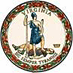 DATE: May 2, 2023TO: Directors, Supervisors, and Contact Persons AddressedFROM: Sandra C. Curwood, PhD, RDN, SandySUBJECT: Summer Meals Planning Guide – May and JuneThe Virginia Department of Education, Office of School Nutrition Programs (VDOE-SNP) is excited to announce the availability of the May and June resources for the Summer Meals Planning Guide. School food authorities (SFAs) and community sponsors can use the guide for planning a successful 2023 Summer Food Service Program (SFSP) or Seamless Summer Option (SSO) operation. The guide separates important planning tasks into six different objectives to be implemented throughout the year:September and October: EvaluateNovember and December: EnvisionJanuary and February: PlanMarch and April: MobilizeMay and June: PromoteJuly and August: EngageIn addition to bi-monthly planning pages and resources, the guide includes a 12-month calendar. The Summer Meals Planning Guide is available on the VDOE-SNP SFSP webpage and in SNPWeb SFSP Download Forms. Director’s memos will notify SFAs and community sponsors of newly released bi-monthly resources.May and June ResourcesThe fifth planning objective is to promote your organization’s (FY) 22–23 SFSP and/or SSO operations. By using a multi-faceted approach, school divisions and community organizations can promote their summer meal programs to a variety of target audiences. The No Kid Hungry outreach toolkit provides school divisions and community sponsors with customizable promotional resources such as a template press release, social media graphics and captions, flyers, and print materials. For more informationFor more information, please contact Callie Nickles, SNP Training and Marketing Specialist, via email at Callie.Nickles@doe.virginia.gov.SCC/MVP/CN/cc